Гр.5 физика 20.05Прочитайте материал по теме «Действие магнитного тока». Выполните опорный конспект, проанализируйте формулы и правила нахождения направления сил. Из формул силы Лоренца и силы Ампера выразите все физические величины, стоящие справа. Подготовьтесь к решению задач на следующем занятии.                     Действие магнитного тока на заряженную частицуДействие магнитного поля на проводник с током означает, что магнитное поле действует на движущиеся электрические заряды.Сила Лоренца - сила, действующая в магнитном поле на движущуюся заряженную частицу.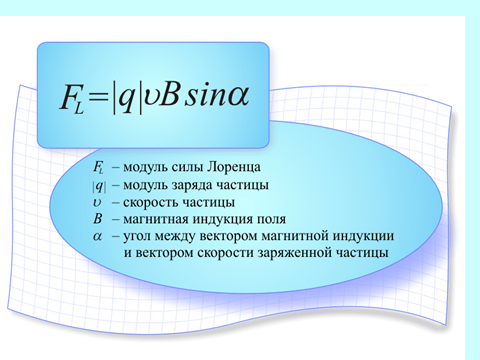 Направление силы Лоренца определяется по правилу левой руки: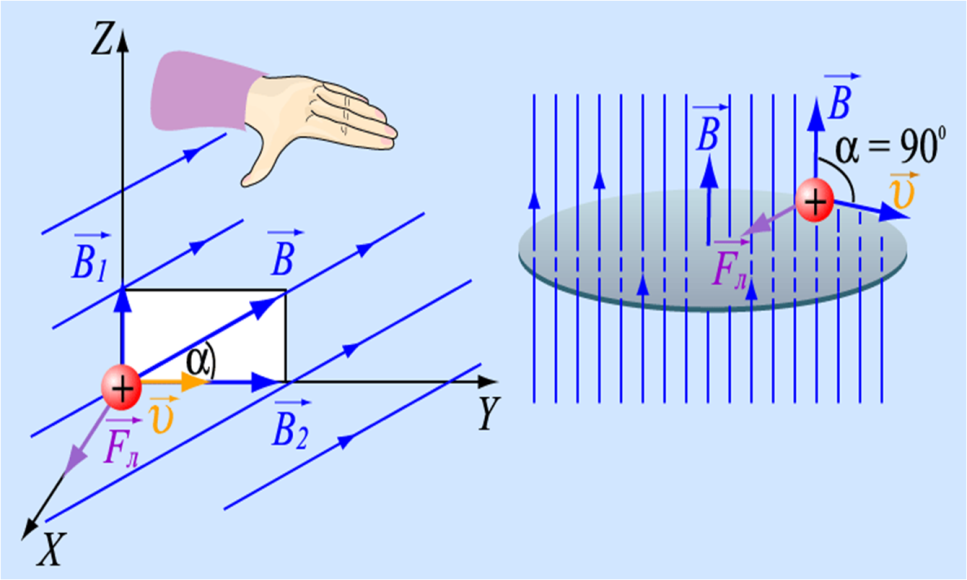 Если левую руку расположить так, чтобы вектор магнитной индукции входил в ладонь, а вытянутые четыре пальца были направлены вдоль вектора скорости положи-тельного заряда, то отве-денный на 90˚  большой палец укажет направление действия силы Лоренца. В однородном магнитном поле на заряженную частицу, 
движущуюся со скоростью, перпендикулярной линиям индукции магнитного поля, действует сила Лоренца, постоянная по модулю и направленная перпендикулярно вектору скорости.В вакууме под действием силы Лоренца частица приобретает центростремительное ускорение и движется по окружности, радиус которой можно определить по формуле: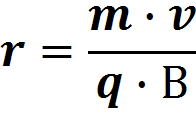 Период обращения частицы в однородном магнитном поле равен: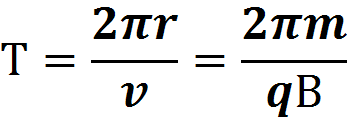 Северное сияние - проявление действия силы Лоренца в природе.Действие силы Лоренца на заряженные частицы широко используется в современной технике:1. Отклонение катодных лучей в магнитном поле. Для управления перемещением электронного луча по экрану электронно-лучевой трубки используют вертикально и горизонтально отклоняющие пластины.2. Масс- спектрограф – прибор, который разделяет заряженные частицы по их удельным зарядам, и по полученным  результатам точно определяют массы частиц.3. Магнитогидрогенераторы – устройства, которые преобразуют кинетическую энергию плазменной струи в электрическую.Сила АмпераМагнитное поле – это особая форма материи, которая существует реально, независимо от нас и наших знаний о нем.Основные свойства магнитного поля:порождается электрическим током (движущимися зарядами);обнаруживается по действию на ток;действует только на подвижные заряды с определенной силой. Для характеристики способности магнитного поля оказывать силовое действие на проводник с током вводится векторная величина – магнитная индукция. Модуль вектора магнитной индукции можно рассчитать по формуле:где 	В - магнитная индукция, [Тл];         F – сила, действующая на проводник  с током [Н];         I – сила тока, [А];        l – длина проводника, [м].	Закон Ампера определяет силу, действующую на проводник с током в магнитном поле. Сила Ампера - это сила, с которой магнитное поле действует    на проводник с током.Сила Ампера имеет:1. модуль FА, который вычисляют по формуле 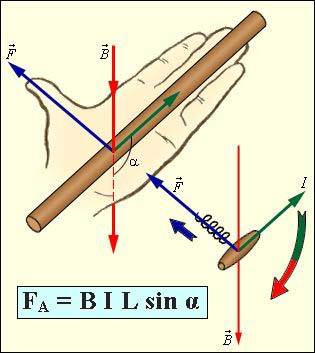 FА = В·𝑰·𝛥𝒍·sinα где α – угол между вектором индукции  и направлением тока в проводнике;2. направление в пространстве, которое определяется по правилу левой руки:Если левую руку расположить так, чтобы вектор магнитной индукции входил в ладонь, а вытянутые четыре пальца были направлены вдоль тока, то отведенный на 90˚  большой палец укажет направление действия силы Ампера. Токи сонаправлены – силы Ампер навстречу – проводники притягиваются, Токи противоположны - силы Ампера противоположны – проводники отталкиваются.Применение силы Ампера: В магнитном поле возникает пара сил, момент которых приводит катушку во вращение. Ориентирующее действие МП на контур с током используют в электроизмерительных приборах магнитоэлектрической системы – амперметрах и вольтметрах. Сила, действующая на катушку, прямо пропорциональна силе тока в ней. При большой силе тока катушка поворачивается на больший угол, а вместе с ней и стрелка. Остается проградуировать прибор – т.е. установить каким углам поворота соответствуют известные значения силы тока.